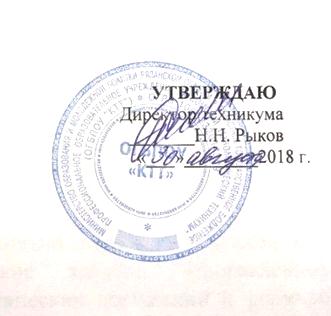 	                  С М Е Т А                              Расходов на обучение электрогазосварщик ;группа 10 чел.         Срок обучения-2мес,.всего час -300 из них учебных 116, практических 184                      ОГБПОУ «Кадомский технологический техникум»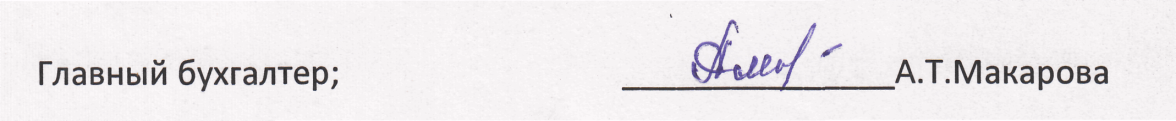                                                 РАСШИФРОВКА                    по статьям сметы расходов на обучение газоэлектросварщиков                                  1.Фонд оплаты труда 1.1.заработная плата преподавателей; 104,687 рубх300ч=31403 руб1.3.заработная плата членов экзаменационной комиссии;      104,687 руб х6 час х 2 чел =1256рубИтого -32659 руб                                2.Начисления на заработную плату (30,2%)-9861 руб                                3.Хозяйственные расходы;                                4.Расходы на сырье и материалы;Электроды 25кг х10чел х143руб=35750 рубКислород 1 бал х10чел х260руб =2600 рубСв.трубы 8кг х 42рубх10чел =3360 рубСт.сварочная проволока 5кг х 45рубх10чел=2250Маска сварочная 10 чел х200,руб=2000руб                             5.Стоимость методических пособий- 152х10 руб=1520Статьи затратСумма 1.Фонд оплаты труда1.1  Заработная плата преподавателей1.3 Заработная плата членов экзаменационной комиссии2. Начисление на заработную плату3.Хозяйственные расходы4. Расходы на сырье и материалы5.Стоимость методических пособийИтогоСтоимость 1 человека за курс31403 12569861459601520900009000,00